RGA Bengals1401 E Washington AveBaldwin, MI 49304www.rgabengals.comDeposit AgreementThe transaction represented by this contract is between Millicent and Dyllon Price, owners of RGABengals of Baldwin, Michigan, as Seller, and:Name:____________________________________Address:__________________________________City/State/Zip:_____________________________Phone #: __________________________________E-mail:____________________________________as Buyer.When signed, this agreement becomes binding and legal.Cat/Kitten will be purchased for:  x PET    ____BREEDING   _____SHOWKitten is required to be Spayed/Neutered:  x YES    ____NOCat/Kitten Information: (When kitten has been chosen)  Breed:  Bengal 		                                       Price:		Color:		                                                Downpayment:	                              Sex: Male or Female                                              Additional Discounts: ____________        DOB:                                    			Amount due:		Dam :		                  			Sire: _______________		The purpose of the deposit, a minimum of $200, is to guarantee your spot on our waitlist.  At time of kitten picking (apx 5-6 wks of age) $300 is due to insure the Buyer’s intent to purchase the above described cat/kitten (if the kitten has been chosen). This cat/kitten will be held for the Buyer and will not be sold to any other buyer. The full $500 downpayment will be applied to the full price of the kitten.  The deposit will not be refunded if Buyer is unable or decides not to take the kitten. The deposit may, however, be applied to another cat/kitten should the original kitten become unfit for sale.  If a cat/kitten is held specifically for a Buyer, a change of mind can quite often jeopardize the chance for a particular kitten that has been held back for the Buyer, to be placed in a home while still at a desirable age. For this reason, deposits are not refundable.If the Seller becomes aware of something about the Buyer that would make the potential home for the kitten undesirable, the Seller retains the right to cancel the sale and will refund the deposit to the Buyer. Examples of reasons for canceling the sale would include, but is not limited to animal abuse charges, hoarding, or intent to breed a kitten sold as a pet.The kitten will be cared for by the Seller until pick-up date (approximately 12 weeks of age).  After 12 weeks of age there will be a boarding fee of $10 per day unless prior arrangements have been made.  If the kitten has not been picked up by 15 weeks of age then Buyer forfeits ownership of the kitten. The deposit cannot be placed towards another kitten and is nonrefundable.  *Kittens must be paid for in FULL on or before day of rehome.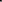 Seller’s Signature:_________________________________________Date:___________Buyer’s Signature:_____________________________________Date:______________How did you hear about us?__webpage    __facebook    __instagram   ___ referral  referred by_______________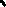 